Организация питания обучающихся с ограниченными возможностями здоровья 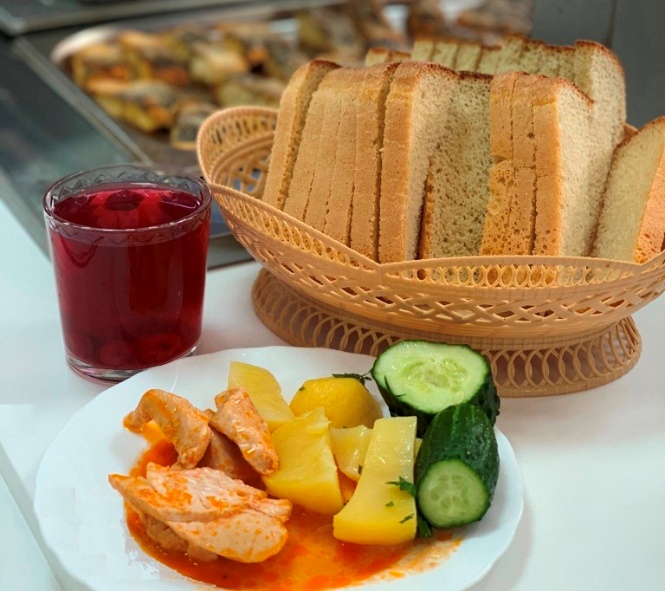      Статья 2 Федерального закона от 29.12.2012 № 273-ФЗ «Об образовании                 в Российской Федерации» обучающийся с ограниченными возможностями здоровья - физическое лицо, имеющее недостатки в физическом и (или) психологическом развитии, подтвержденные психолого-медико-педагогической комиссией (заключение ПМПК).     Статья 79 Федерального закона от 29.12.2012 № 273-ФЗ «Об образовании                 в Российской Федерации»: обучающиеся с ограниченными возможностями здоровья обеспечиваются бесплатным двухразовым питанием.     Обучающимся с ограниченными  возможностями здоровья, осваивающим образовательные программы на дому, бесплатное двухразовое питание может                                                              быть заменено компенсацией в размере стоимости двухразового питания.Дополнительные меры поддержки при организации питания школьниковБЕСПЛАТНО  ОБЕСПЕЧИВАЮТСЯ  ПИТАНИЕМ:⃰  Обучающиеся 1 – 4 классов (один раз в день).⃰  Дети сотрудников:- правоохранительных органов, погибших при исполнении служебных обязанностей (один раз в день);- военнослужащих, погибших (умерших) при исполнении обязанностей военной службы (один раз в день). ДОПОЛНИТЕЛЬНЫЕ  МЕРЫ  ПОДДЕРЖКИ  НА  ПИТАНИЕ:За счёт средств краевого бюджетаЛьготное питание для обучающихся из многодетных семей -10 руб. За счёт средств муниципального бюджета в виде частичной компенсации стоимости питания:10 руб. 50 коп. – для всех обучающихся 5 – 11 классов15 руб. – для обучающихся  5 – 11 классов из малоимущих семей